Free letter to SantaCourtesy of the Warren County Rotary Club, Front Royal, VAIn order for the letter to be delivered on time, the cut-off date is Friday, December 15th.Please complete so that we can send your personalized letter from Santa.Child’s name:	 Child’s age:	      Circle:    Boy      GirlAccomplishment: (keeping your room clean, helping Mom, been nice to your brother, etc.):Your (Mom/Dad/Grandmother, etc.) 	told me that you want 		for Christmas.Town: (child lives in)	P.S. I was told you really need to: (encouragement - work on cleaning your room, do your homework, etc.:	Santa’s letter should be sent to: (address)	Please include your name:	Daytime Phone No.:	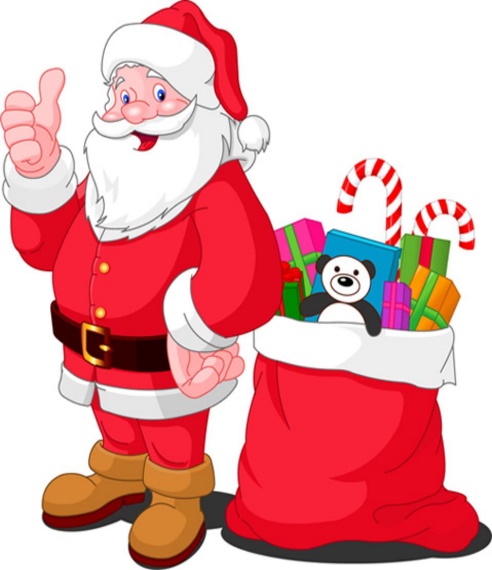 E-mail address:	E-mail info to Felicia Hart at fahart@comcast.netPlease put “Santa Letter” in the subject line. You will be sent an e-mail confirmation. 